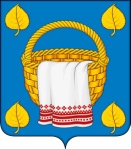 СОВЕТ НАРОДНЫХ ДЕПУТАТОВЛИПЧАНСКОГО СЕЛЬСКОГО ПОСЕЛЕНИЯБОГУЧАРСКОГО МУНИЦИПАЛЬНОГО РАЙОНАВОРОНЕЖСКОЙ ОБЛАСТИРЕШЕНИЕот «22» апреля 2022 г. № 121с. ЛипчанкаО внесение изменений в решение Совета народных депутатов Липчанского сельского поселения от27.02.2020 №291 «Об оплате труда служащих,  замещающих должности, не относящиеся к должностям муниципальной службы органов местного самоуправления Липчанского сельского поселения Богучарского муниципального района»В соответствие с Федеральным законом от 06.10.2003 № 131 - ФЗ «Об общих принципах организации местного самоуправления в Российской Федерации», Бюджетным кодексом Российской Федерации, Уставом Липчанского сельского поселения, в целях приведения нормативных правовых актов органов местного самоуправления в соответствие с действующим законодательством  Совет народных депутатов Липчанского сельского поселения Богучарского муниципального района Воронежской области решил:1. Внести в решение Совета народных депутатов Липчанского сельского поселения Богучарского муниципального района Воронежской области от 27.02.2020 № 291 «Об оплате труда служащих, замещающих должности , не относящиеся к должностям муниципальной службы органов местного самоуправления Липчанского сельского поселения Богучарского муниципального района» следующие изменения:1.1. Приложение к Положению об оплате труда работников, замещающих должности, не являющиеся должностями муниципальной службы «Перечень должностей и размеры должностных окладов служащих, замещающих должности, не относящиеся к должностям муниципальной службы органов местного самоуправления Липчанского сельского поселения Богучарского муниципального района» изложить в следующей редакции:Переченьдолжностей и размеры должностных окладов служащих, замещающих должности, не относящиеся к должностям муниципальной службы органов местного самоуправления Липчанского сельского поселения Богучарского муниципального района2. Настоящее решение вступает в силу со дня его официального обнародования и распространяет свое действие на правоотношения, возникшие с 01.01.2022 года.3. Контроль за исполнением настоящего решения возложить на постоянную комиссию Совета народных депутатов Липчанского сельского поселения по бюджету, налогам, финансам и предпринимательству, аграрной политике, земельным отношениям, муниципальной собственности и охране Гайдуков А.И..Глава Липчанского сельского поселения                   В.Н. МамонНаименование должностейРазмер должностного оклада (рублей)Старший инспектор 5380Водитель 5380Уборщик служебных помещений 4501Глава Липчанского сельского поселения                         В.Н. Мамон